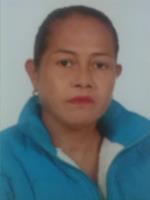 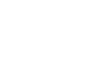 Curriculum VitaeEuropeo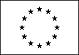 Información personalNombreYazmin del carmen Urdaneta olmosDirecciónTeléfonoCorreo electrónicoNacionalidadArgentinaEdad57experiencia laboral• Fechas (de – a)4/2016-12/2017• Nombre y dirección del empleadorUniversidad nacional experimental de la seguridadBuenos aires (Buenos aires)• Tipo de empresa o sectorEducacion (Seguridad - Vigilancia)• Puesto o cargo ocupadosAcadémica• Principales actividades y responsabilidadesInstructora y docente de catedras relacionadas a la seguridad publica nivel formacion tecnico superiore y licenciados en area de servicio policial alumnos o discentes para la formacion de la policia nacional de vzla y formacion de tecnicos supetiores y licenciados en servicio policial de todos los organismos de seguridad. Catedras dictadas supervision y liderazgo. Documentos policiales. Operaciones dimension socio politica.• Fechas (de – a)1/2008-1/2018• Nombre y dirección del empleadorSupermercado mega 72 vzlaEstado zulia maracaibo Venezuela• Tipo de empresa o sectorSeguridad/Vigilancia (Seguridad - Vigilancia)• Puesto o cargo ocupadosJefe• Principales actividades y responsabilidadesSupervision del personal de seguridad. Control de entrada y salida de empleados y clientes. Prevencion control y perdidas.ingreso y egreso de mercancia al mayor. Supervision y seguridad fisica de la empresa monitoreo del cctv. Redaccion de informe ante eventualidades extraordinarias. Enlace con organismos de seguridad• Fechas (de – a)6/1991-8/2005• Nombre y dirección del empleadorDireccion general de policia del estado zuliaMaracaibo estado zulia Venezuela• Tipo de empresa o sectorSeguridad/Vigilancia (Seguridad - Vigilancia)• Puesto o cargo ocupadosFuncionaria• Principales actividades y responsabilidadesSupervisora de patrullaje oficial de dia. Ayudantia del superior inmediato. Jefe del departamento de seleccion y evaluacion del desempeño. Jefe del departamento de egreso. Jefe del departamento de disciplina y asuntos internos. Libro de novedades. Redaccion de informes internos y externos.enalnce con el ministerio publico. Investigaciones e instrucciones de expedientes a funcionarios publicos.Educación y formación• Fechas (de – a)2/1997• Nombre y tipo de organización que ha impartido la educación o la formaciónEscuela de policia- region zuliana. San francisco  estado zulia• Principales materias o capacidades ocupacionales tratadasConocimientos amplios durante y año y seis meses en todo lo relacionado a la conduccion del personal subalterno.jerarquizacion de la institucion policial. Principios de mando y conduccion. Liderazgo y supervision. Documentos policiales. Manejo defensivo. Tecnicas de defensa karate. Manejo de diferentes armas de fuego. Principios legales y ordenamiento juridico venezolano. Ley de policia. Codigo organico procesal penal. Derechos humanos. Entre otros.. Derecho• Título de la cualificación obtenidaOficial de policia de seguridad y orden publico• (Si procede) Nivel alcanzado en la clasificación nacionalFP3 / Grado Superior• Fechas (de – a)• Nombre y tipo de organización que ha impartido la educación o la formación• Principales materias o capacidades ocupacionales tratadas• Título de la cualificación obtenida• (Si procede) Nivel alcanzado en la clasificación nacional• Fechas (de – a)• Nombre y tipo de organización que ha impartido la educación o la formación• Principales materias o capacidades ocupacionales tratadas• Título de la cualificación obtenida• (Si procede) Nivel alcanzado en la clasificación nacional• Fechas (de – a)• Nombre y tipo de organización que ha impartido la educación o la formaciónUniversidad rafael belloso chacin. Vzla• Principales materias o capacidades ocupacionales tratadasDiferentes tipos de muerte necropsia de ley y examen medico forense. Lesiones. Trayectoria balistica. Como medios de pruebas directas y cientificas.. Derecho• Título de la cualificación obtenidaDipolmado en ciencia forense y criminalistica• (Si procede) Nivel alcanzado en la clasificación nacionalCapacidades y aptitudes personalesAdquiridas a lo largo de la vida y la carrera educativa y profesional, pero no necesariamente avaladas por certificados y diplomas oficiales.Lengua maternaArgentinaotros idiomasEspañol• LecturaNivel Profesional• EscrituraNivel Profesional• Expresión oral• Lectura• EscrituraExpresión oralNivel ProfesionalInglésNivel PrincipianteNivel PrincipianteNivel PrincipianteCapacidades y aptitudes socialesVivir y trabajar con otras personas, en entornos multiculturales, en puestos donde la comunicación es importante y en situaciones donde el trabajo en equipo resulta esencial (por ejemplo, cultura y deportes), etc.Capacidades y aptitudes organizativasPor ejemplo, coordinación y administración de personas, proyectos, presupuestos; en el trabajo, en labores de voluntariado (por ejemplo, cultura y deportes), en el hogar, etc.Capacidades y aptitudes técnicasCon ordenadores, tipos específicos de equipos, maquinaria, etc.Capacidades y aptitudes artísticasMúsica, escritura, diseño, etc.Otras capacidades y aptitudesQue no se hayan nombrado anteriormente.Permiso(s) de conducciónInformación adicionalAnexos[ Enumerar los documentos anexos. ]